Решение № 24 от 01.06.2016, о правилах благоустройства территории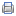 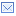 Совет Старонижестеблиевского сельского поселенияКрасноармейского районаРЕШЕНИЕ«01» июня 2016 года                                                                                        № 24станица СтаронижестеблиевскаяО внесении изменений в решение Совета Старонижестеблиевского сельского поселения Красноармейского районаот 25 июля 2013 года № 16 «О правилах благоустройства территории Старонижестеблиевского сельского поселенияКрасноармейского района»В соответствии с Федеральным Законом от 6 октября 2003 года         № 131-ФЗ «Об общих принципах организации местного самоуправления в Российской Федерации», Федеральным Законом от 10 января 2002 года № 7-ФЗ «Об охране окружающей среды», Санитарными правилами и нормами СанПин 42-128-4690-88 «Санитарные правила содержания территории населенных мест», Законом Краснодарского края от 23 июля 2003 года № 608-КЗ «Об административных правонарушениях», приказом департамента  жилищно-коммунального  хозяйства  Краснодарского края от 2 марта 2012 года № 34 «Об утверждении методических рекомендаций по разработке норм и правил по благоустройству территорий муниципальных образований», Уставом Старонижестеблиевского сельского поселения  Красноармейского района, Совет Старонижестеблиевского сельского поселения Красноармейского района р е ш и л:1.           Внести изменения в решение Совета Старонижестеблиевского сельского поселения Красноармейского района от 25 июля 2013 года № 16 «О правилах благоустройства территории Старонижестеблиевского сельского поселения Красноармейского района», дополнить статью 8.2. раздела 8приложения подпунктом 8.2.28.:«8.2.28. Уборку и очистку автобусных остановок, территорий диспет-черских пунктов рекомендуется обеспечивать организацией (организациями), эксплуатирующей (эксплуатирующими) данные объекты.Уборку и очистку остановок, на которых расположены некапитальные объекты торговли, рекомендуется осуществлять владельцам некапитальных объектов торговли в границах прилегающих территорий, если иное не установлено договорами аренды земельного участка, безвозмездного пользования земельным участком, пожизненного наследуемого владения».  2. Настоящее решение обнародовать в установленном порядке.  3.Контроль за выполнением настоящего решения возложить на комиссию по строительству, транспорту, связи, ЖКХ, бытовому и  торговому обслуживанию (Кондаков).  4. Решение вступает в силу со дня его обнародования.